Starting Phase------------------------------------------------------------------------------------------------------------------------------------Opening Phase------------------------------------------------------------------------------------------------------------------------------------Welcome Note------------------------------------------------------------------------------------------------------------------------------------Main Agenda------------------------------------------------------------------------------------------------------------------------------------Theme------------------------------------------------------------------------------------------------------------------------------------Final Idea------------------------------------------------------------------------------------------------------------------------------------Closing Note------------------------------------------------------------------------------------------------------------------------------------Thanks Note------------------------------------------------------------------------------------------------------------------------------------Good Nite/Evening------------------------------------------------------------------------------------------------------------------------------------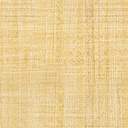 